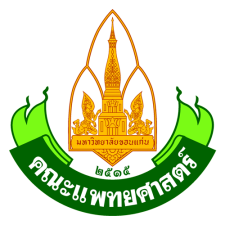 เอกสารรับรองการใช้ประโยชน์(  ) ผลงานวิจัย    (  ) ผลงานสร้างสรรค์     เรื่อง : 	โดย:	ซึ่งตีพิมพ์ในวารสาร : เรื่อง : โดย :ซึ่งตีพิมพ์ในวารสาร :  							ได้ใช้ผลงานนี้ให้เกิดประโยชน์ในหน่วยงาน (ระบุรายละเอียด)................................................................................................................................................................................................................................................................................................................................................................................................................................................................................................................................................................................................................................................................................................................................................................................................................................................................................................................................................................................................................................................................................................................................................................................................................................................................................................................................................................................................การใช้ประโยชน์อย่างเป็นรูปธรรมในลักษณะ	(  ) ด้านนโยบาย	(  ) ด้านสาธารณะ					(  ) ด้านพาณิชย์	(  ) ด้านชุมชนและพื้นที่					(  ) ด้านวิชาการ     ในระหว่างเดือน...............     พ.ศ. ....................ถึง ปัจจุบัน    				ขอรับรองว่าข้อความที่ระบุนี้เป็นความจริง           ลงชื่อ ลงนามชื่อบุคคล/องค์กร/หน่วยงานที่นำผลงานไปใช้                         		(.................................................................)                                                              ตำแหน่ง............................................................                                                             	วันที่............................................................